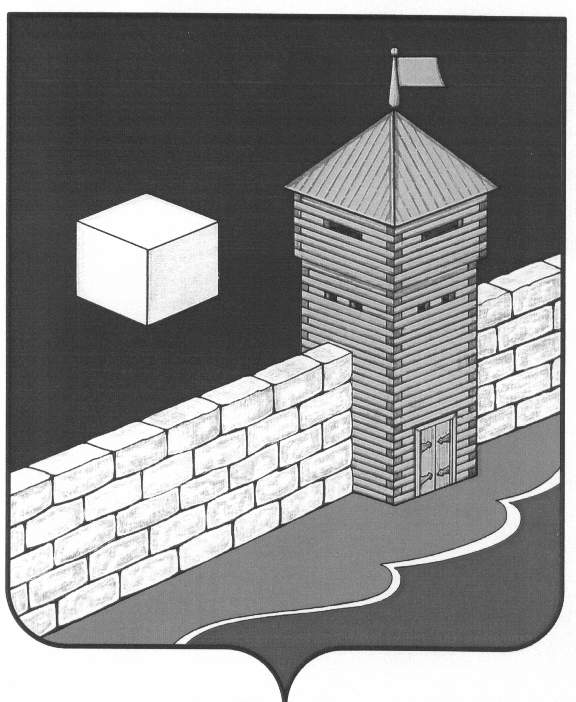 АДМИНИСТРАЦИЯ ЕТКУЛЬСКОГО СЕЛЬСКОГО ПОСЕЛЕНИЯПОСТАНОВЛЕНИЕ«15»  февраля   2016 года      № 29           с. ЕткульО разработке проекта изменений в правила землепользования и застройкиЕткульского сельского поселенияВ соответствии с Земельным кодексом Российской Федерации, а также для последующей постановки на кадастровый учет вновь образуемых земельных участков, необходимо внести изменения в правила землепользования и застройки Еткульского сельского поселения.На основании вышеизложенного Администрация Еткульского сельского поселения ПОСТАНОВЛЯЕТ:1.Приступить к разработке проекта изменений в правила землепользования и застройки Еткульского сельского поселения. 2.Опубликовать настоящее постановление в районной газете «Искра» и сети «интернет» на сайте администрации Еткульского муниципального района.3.Контроль за исполнением настоящего постановления возложить на Печеркину Л.В. – специалиста администрации Еткульского сельского поселения.Глава Еткульского сельского поселения	Ю.В.Кузьменков